Source: APG15-3/OUT-15preliminary views on WRC-15 agenda item 1.9.1Agenda item 1.9.1: to consider, in accordance with Resolution 758 (WRC12), possible new allocations to the fixed-satellite service in the frequency bands 7 150-7 250 MHz (space-to-Earth) and 8 400-8 500 MHz (Earth-to-space), subject to appropriate sharing conditions;Resolution 758 (WRC-12) – Allocation to the fixed-satellite service and the maritime-mobile satellite service in the 7/8 GHz rangeAPT Preliminary Views:APT Members support technical and regulatory studies in ITU-R on the possible new allocations to the fixed-satellite service (FSS) in the frequency bands 7 150-7 250 MHz (space-to-Earth) and 8 400-8 500 MHz (Earth-to-space), ensuring sharing and compatibility with existing services.APT Members also support that the pfd limits for a space station of the FSS or MSS in the band 7 250-7 375 MHz (space-to-Earth) shown in Table 21-4 of Article 21 of the Radio Regulations could be applicable to the space station of the FSS in the band 7 150-7 250 MHz with respect to the terrestrial services allocated on a primary basis in the band.APT Members are of the view that the possible new allocation should be limited to FSS systems not including small VSAT-like FSS earth stations in order to enable appropriate compatibility with systems of other services. ____________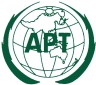 ASIA-PACIFIC TELECOMMUNITYThe APT Conference Preparatory  Group for WRC-15 The APT Conference Preparatory  Group for WRC-15 